Instrucciones: Todos los miembros del hogar mayores de 18 años que no han tenido ingresos en los últimos 30 días deben firmar este formulario. Los ingresos incluyen pero no se limitan a: salarios, trabajo por cuenta propia, Seguro Social, TCA / TDAP, Desempleo, donaciones monetarias y préstamos. Cada persona que declara que no ha tenido ingresos en los últimos 30 días se denomina "Declarante" y debe imprimir, firmar y fechar las líneas siguientes. Nombre del solicitante:  _______________________________ Número de identificación del cliente: _______________________________Certifico que no he tenido ingresos propios durante los últimos treinta (30) días, desde _________________ hasta _______________. Juro (o afirmo) que toda la información contenida en esta declaración es verdadera, correcta y completa según mi mejor capacidad, conocimiento y creencia. Doy permiso a la Oficina de Programas de Energía Doméstica (OHEP) y / o la Oficina del Inspector General (OIG) para verificar todos los ingresos del hogar, cuentas bancarias, gastos de vivienda, seguros y cualquier otro beneficio y para otros servicios gubernamentales / no gubernamentales. agencias para dar y / o recibir información de OHEP necesaria para completar esta solicitud. Maryland tiene una ley de fraude. Puede ocurrir un castigo por no decir la verdad al solicitar asistencia para pagar los costos de energía del hogar. Entiendo que seré sancionado con una multa y / o encarcelamiento por dar declaraciones falsas. Mi firma a continuación hace que esta declaración sea vinculante. Cuando este formulario es completado por otra persona que no sea el solicitante, los firmantes acuerdan informar a la agencia local sobre cualquier cambio del que tenga conocimiento en las circunstancias financieras del solicitante o en su relación con el solicitante. ______________________________________	 ________________________________________	 ___________________Nombre de Declarante 			 Firma de Declarante 				  Fecha firmado______________________________________	 ________________________________________	 ___________________Nombre de Declarante 			 Firma de Declarante 				  Fecha firmado______________________________________	 ________________________________________	 ___________________Nombre de Declarante 			 Firma de Declarante 				  Fecha firmado______________________________________	 ________________________________________	 ___________________Nombre de Declarante 			 Firma de Declarante 				  Fecha firmado______________________________________	 ________________________________________	 ___________________Nombre de Declarante 			 Firma de Declarante 				  Fecha firmado______________________________________	 ________________________________________	 ___________________Nombre de Declarante 			 Firma de Declarante 				  Fecha firmadoOHEP INC ZERODEC (REV05 / 17) OFICINA DE MARYLAND  PROGRAMAS DE ENERGÍA PARA EL HOGAR  DECLARACIÓN DE CERO INGRESOS (Declaration of Zero Income) 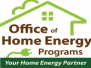 OFICINA UTILIZAR: Fecha de recepción:   _______________________Revisado y aprobado: ___________________________________________________________________________________Firma del trabajador                                                                  Fecha